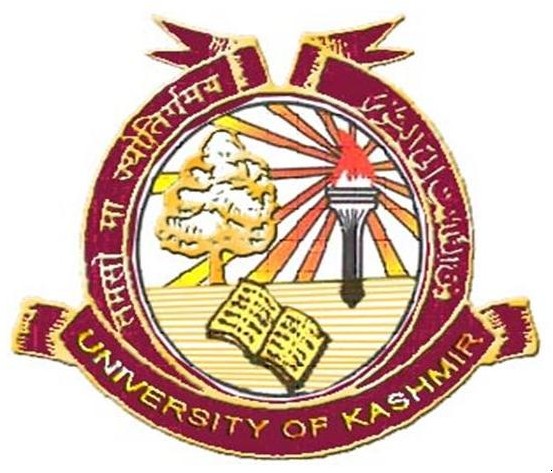 Department of Linguistics UNIVERSITY OFKASHMIRCall for PapersInterdisciplinary Journal of Linguiistics (IJL) is a peer reviewed journal published annually by the Department of Linguistics, University of Kashmir Srinagar. In it articles, research papers, review articles, research notes and book reviews relating to a variety of themes pertaining to language and linguistics are published. Scholars from all over the world are cordially invited to contribute to forthcoming issue of the Journal (IJL, Vol. 12, 2019). The submission may reach us by or before 15th December, 2019.Guidelines for submission of Abstract and PaperSubmissions must conform to the following guidelines:It should be the author’s original research and a simultaneous submission to other journal is not accepted. The article should be between 6000-10000 words along with an abstract of 150 words. All submissions should be in MS-Word, double space on single-sided numbered page.  The cover page should carry the title, name of the author(s), institutional affiliation and the complete mailing address including e-mail and phone number of the authors.Note: Submissions can be mailed to aadil@uok.edu.in Authors will receive a decision about their papers/articles within one month on the basis of the opinion of referees. The editorial board reserves the right to edit the manuscript to make it more readable.